「ふれあい看護体験２０２０」実施要領【目　的】・「看護の日・看護週間」事業では、一般生活者に「看護」につて考える機会を提供すること、　看護のイメージアップを図り、人材確保・定着に結び付けることを通じて「看護の心」を伝える・単純な「白衣の天使」像ではなく、知識と技術を持つプロフェッショナルとしての看護の本質を　伝えることを通して、看護のイメージアップにつながるようなポジティブなイメージの看護職像を、「一般生活者」「看護志望者・家族」「看護職」に発信する【主　催】 公益社団法人鹿児島県看護協会【期　日】・１回目　2020年5月10日（日）～5月16日（土）・２回目　2020年7月22日（水）～8月23日（日）【参加対象】小学生、中学生、高校生、大学生、専門学生（＊看護学生は対象外）、一般【募集方法】・チラシ等で、ふれあい看護体験について広報する。（鹿児島県看護協会）・各施設が直接学校等へ参加を呼びかけ募集する【申込方法】   （実施施設）・実施施設は事前に鹿児島県看護協会へ申し込む実施申込書に必要事項を記入のうえメールまたはFAXにて申し込む申込締切：２月２０日（木）までE-mail：kagoshima@nurse-center.net 　FAX：099-256-8079　（体験希望者）・2020年度ふれあい看護体験のチラシから希望する施設を選び、直接その施設へハガキで申込むか学校毎で取りまとめて申し込む。（チラシは３月にホームページへアップ予定）・詳細については、参加者が直接実施施設へ問い合わせる【体験内容】看護業務の見学・体験【経　費】　　　この行事に要した費用については鹿児島県看護協会がその一部を補助する※施設使用料について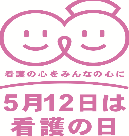 　　     FAX：099-256-8079　　     鹿児島県看護協会（鹿児島県ナースセンター）行き　　「ふれあい看護体験2020」実施申込書　　　　　　　　　　　　　　　　　　申込〆切：２月２０日（木）まで※ ２回実施予定の場合は、この用紙をコピーしてお使い下さい。１施設１回あたり参加者１名あたり参加者５名以下の場合２０００円（消費税込）３００円（消費税込）参加者６名以上の場合３０００円（消費税込）３００円（消費税込）実施施設名住　　所電　　話〒    －　　　　（　　　　）－（　　　　）－（　　　　　）受入れ予定人数　　　　名実施月日時　　間令和2年　　 月　　 日　（　　 　）      時   　 分　　～　　  時　　  分　　まで担当者職　位：　　　　　　　　　　　　　　　　 ふりがな：　　　　　　　　　　　　  　　氏　名：　　　　　　　　　　　　　　　　 ※担当者の連絡先　（　　　　）－（　　　　）－（　　　　　）※担当者のメールアドレス(楷書でご記入をお願いします)　（　　　　　　　　　　　　　　　　　　　　　　　）